Grant application formManuscript submitted to the World Journal of Orthopedic: Restoration of the joint geometry and outcome after stemless TESS shoulder arthroplastyManuscript No.: 34626Authors: Lars V von Engelhardt, Michael Manzke, Andreas Breil-Wirth, Timm J Filler, Joerg JeroschThe authors declare that there were no grants or other financial supports and/or sponsorships. This study was performed without any financial aid.Corresponding author: Lars Victor von EngelhardtNeuss, July 11 2017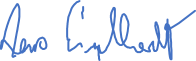 Lars Victor von Engelhardt, MD PhDDocent at the Faculty of HealthUniversity of Witten/HerdeckeAlfred-Herrhausen-Straße 5058448 WittenGermanySenior Consultant at the Department of Orthopedics, Trauma and Sports MedicineJohanna-Etienne-KrankenhausAm Hasenberg 4641462 NeussGermanyEmail address: larsvictor@hotmail.de Telephone: +49 2131 529 52074Fax: +49 2131 529 52 00